Cornell Notes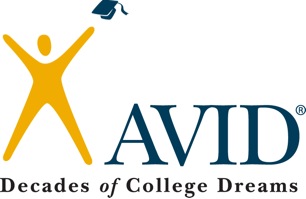 Topic/Objective: Energy PowerPointTopic/Objective: Energy PowerPointName:Cornell NotesClass/Period:Cornell NotesDate:Essential Question: What is needed to construct a PowerPoint Presentation on your Energy source?Essential Question: What is needed to construct a PowerPoint Presentation on your Energy source?Essential Question: What is needed to construct a PowerPoint Presentation on your Energy source?Essential Question: What is needed to construct a PowerPoint Presentation on your Energy source?Questions:Questions:Notes:Notes:What is needed in the PowerPoint?What is needed in the PowerPoint?What rules should you follow in a PowerPoint?What rules should you follow in a PowerPoint?What is your Energy Source?What is your Energy Source?Is your energy source renewable Is your energy source renewable or non-renewable?or non-renewable?What Technologies are needed to obtain your What Technologies are needed to obtain your energy Source?energy Source?Questions:Questions:Notes:Notes:Where does your energy source come from?Where does your energy source come from?How is your energy source used?How is your energy source used?What % of your energy source is used in America?What % of your energy source is used in America?Where your energy source most abundant?Where your energy source most abundant?What are the positive effects of your energy What are the positive effects of your energy source?source?What are the negative effects?What are the negative effects?Any interesting facts?Any interesting facts?Summary:Summary:Summary:Summary: